RISKWEEKEND 2022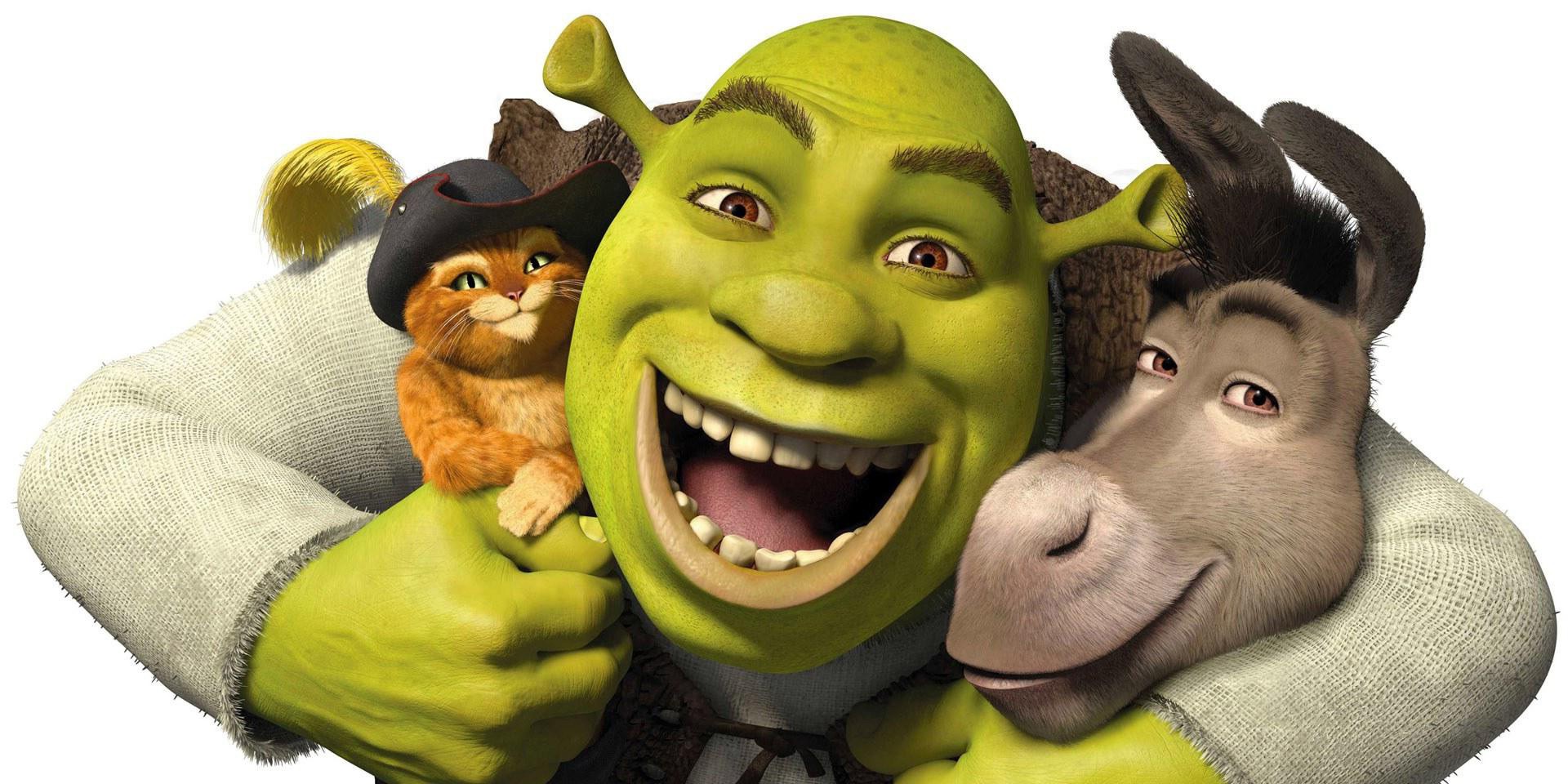 Liefste ribbeltjes, speelclub en kwiksOok dit jaar gaan we weer op ons fameus RISK-weekend. Dit gaat door van vrijdagavond 4 november tot zondagmiddag 6 november.Het thema van het weekend dit jaar is ‘Shrek’, haal dus maar jullie groenste outfit naar boven, want het belooft een toppertje van formaat te worden!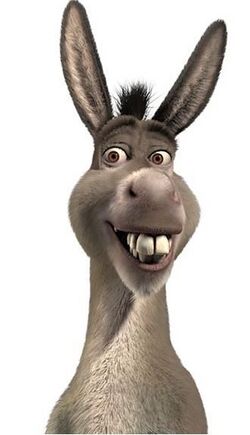 Wij hebben er alvast heel veel zin in en hopen jullie ook!Alle informatie die je nodig hebt vinden jullie in dit boekje.De RISK-leidingElena, Linde, Maja, Margaux, Zoë, Louise, Miranda, Sien, Marie, AmberWat is een RISK-weekend?Het RISK-weekend is een soort van mini-kamp. We eten met z’n allen samen, we doen activiteiten in afdeling en de leiding zorgt voor gepast entertainment in de vorm van toneeltjes.We gaan op weekend met de 3 jongste afdelingen (ribbels, speelclub en kwiks).We hebben ook kokjes mee om onze hongerige buikjes te vullen.Kortom: niet te missen! 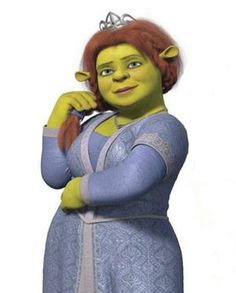 Hoe kunnen we inschrijven?We vragen €32,5 voor dit spetterend weekend.Dit kunnen jullie overschrijven op het rekeningnummer BE12 0688 9817 8092 met als mededeling ‘RISK-weekend 2021 + naam kind + afdeling’.We vragen om dit zeker te doen ten laatste tegen 24 oktober.Uw dochter is definitief ingeschreven als de betaling ontvangen is.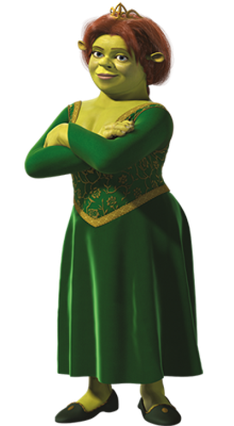 Aankomst & VertrekIedereen wordt op vrijdag 04/11 verwacht tussen 19u en 19:30u op de weekendplaats, met gevulde buikjes.Het adres: ’t Eksternest Poperingestraat 368954 HeuvellandHet einde van het weekend is op zondag 06/11 rond 11u30 voorzien.We vragen dus aan jullie om de kids zelf te brengen en op te halen. We raden carpoolen aan!Indien het niet mogelijk zou zijn om vervoer te regelen, kunnen jullie ons dit laten weten en zorgen wij voor een oplossing! Je kan hiervoor contact opnemen met Sien: 0468/26 34 64 of Amber: 0468/14 51 60 Wat moet er in de valies?Slaapzak & hoeslaken (bedden zijn aanwezig!)Pyjama & knuffelWasgerief: washandje, handdoek, zeep & shampoo, tandenborstel en tandpasta, haarborstel...Voldoende warme kleren: lange broek, dikke trui, jas, reserveschoenen, kousen, ondergoed, t-shirt...KidsID Indien er slecht weer verwacht wordt: regenlaarzen en regenjasSpeelklerenVergeet ook zeker geen coole Halloween outfit (Er hoeft niets aangekocht te worden, wees creatief )Kledij in fantasiedier (Enkel ribbels)Kledij van je favoriete sport (Enkel kwiks)De leden hebben hun chiro-uniform aan bij aankomst, dus dat moet niet in de valies.Indien er medicatie moet genomen worden tijdens het weekend mag dit samen met de kidsID afgegeven worden aan de leiding.Nog vragen?Moesten jullie nog met vragen zitten, aarzel dan niet en contacteer de leiding.Dit kan telkens op zondag voor en na de chiro of via ons mailadres (chiromeisjesemelgem@outlook.com).Jullie kunnen ons ook altijd bellen.Ribbels: Elena (0468/29 44 62), Linde (0491/74 64 36), Maja (0472/75 87 95)Speelclub: Miranda (0487/ 75 20 09), Zoë (0470/11 97 74, Louise (0468/10 12 31)Kwiks: Sien (0468/26 34 64), Marie (0460/95 27 08), Amber (0474/50 43 54)Ook tijdens het weekend zelf zijn wij steeds bereikbaar op deze nummers.Veel kleurplezier! 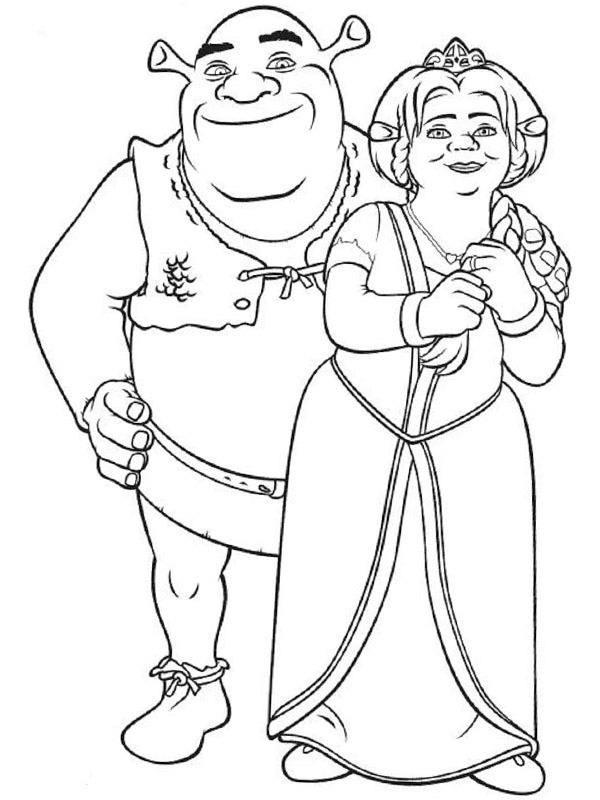 